Pomorze Zachodnie jest jak jazz!- Festiwal „A może Jazz” jest jak Pomorze Zachodnie. Ma wiele ciekawych oblicz - mówi Marszałek Województwa Zachodniopomorskiego Olgierd Geblewicz.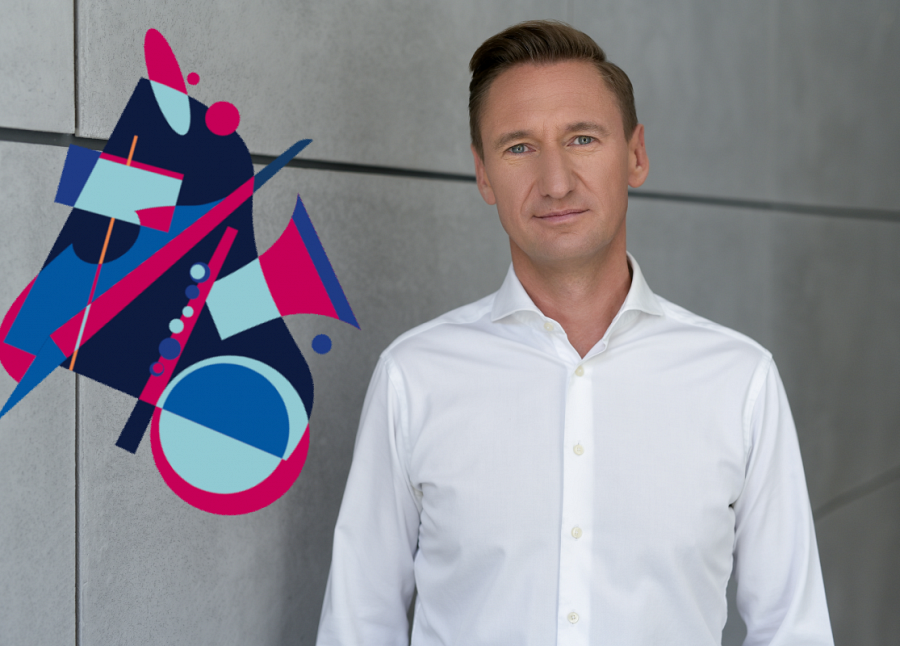 "Jeżeli jazz w najlepszym wydaniu - to tylko w Rewalu. Przed nami prawdziwa kulturalna uczta, bona wybrzeżu usłyszymy czołowych polskich jazzmanów." - mówi Marszałek Województwa Zachodniopomorskiego Olgierd Geblewicz."Festiwal „A może Jazz” jak Pomorze Zachodnie – będzie miał różne oblicza. Warto je odkryć podczas wakacyjnego pobytu nad Bałtykiem. To znakomita okazja, nie tylko dla miłośników tego muzycznego gatunku, by poczuć siłę tych nieoczywistych, wyjątkowych dźwięków."